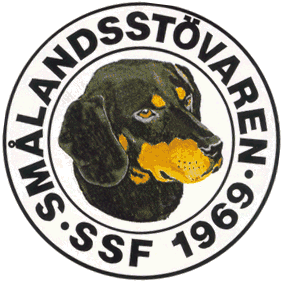 Protokoll fört vid SSF:s styrelsemöte den 2/4 2017. Närvarande: Tore Nilsson, Roger Nilsson, Lotta Friberg, Tomas Hollstenius, Martin Eriksson och Raymond Dziobek. Mötet öppnades av ordförande Tore Nilsson.Till justeringsman valdes Martin Eriksson.Föregående protokoll gicks igenom.Ekonomi.Ekonomin är under kontroll. Mötet diskuterar om att slopa avelsfonden, då den har spelat ut sin roll. Bara en extra kostnad numer. Tomas kollar om att skaffa bankkort.Tore rapporterar från AU, inga större nyheter.Stämman 2017, allt flyter på. Vi ska ha en uppdaterad medlemslista vid stämman.Styrelsen diskuterar utmärkelser vid stämman, Lotta Friberg ska få ett diplom.  Årsstämman 2018. Vi beslutar att förlägga årsstämman till Luleå nästa år. vi har ganska många medlemmar norröver och behöver komma upp där igen. Stämman kommer att äga rum den 9 juni 2018.Parningar: 10 parningar är planerade vid tiden för mötet och blir säkert några fler och det behövs, då det är fortsatt stor efterfrågan på valpar.De nya tavlorna är klara och de blev riktigt snygga. Vi beställer 2x150 st. och kommer att sälja dessa för 300 kr/st. Motiven föreställer såklart en Smålandsstövare, varav den ena med en hare och den andra med en räv i motivet.Årsboken gicks igenom och korrigeringar skickas till Julia. Nytt korr till nästa möte. Övriga frågor. Synpunkter på att föreningen ska ha jaktbilder på hemsidan under jaktsäsong. Ordf avslutar mötet, nästa möte blir ett telefonmöte. Det blir den 23/4 kl. 19.00.Kallelse skickas ut av Roger.Vid Protokollet			 OrdförandeRoger Nilsson			Tore NilssonJusterat      Martin Eriksson